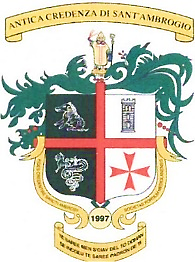  L’Associazione culturaleANTICA CREDENZA DI SANT’AMBROGIOBANDISCE IL XXVII CONCORSO DI POESIA E PROSADESTINATO AD OPERE NELLE LINGUE LOMBARDE“...PRIMA CHE VEGNA NÒTT”VENTISETTESIMA EDIZIONE - 2024BANDO DI CONCORSOL’Associazione Culturale “Antica Credenza di Sant’Ambrogio” nell’ambito del “Cors de familiarizzazion con la coltura milanesa e lombarda”, indice il XXVII Concorso di Poesia e Prosa 2024  “…prima che vegna nòtt”, aperto a tutte le lingue comprese nei territori della Regione Lombardia, del Canton Ticino (Confederazione Elvetica), Novara, Verbano Cusio Ossola (VCO), e ancorché di altre provincie delle regioni confinanti aventi ceppo linguistico lombardo, nell’intento di dare riconoscimento e prestigio alle valenze culturali dell’intera nostra cara regione.L’Antica Credenza di Sant’Ambrogio con questo Concorso, promosso con successo fin dalla sua Costituzione e che ha ottenuto patrocini istituzionali da Regione Lombardia, Provincia di Milano, Comune di Milano -Municipio1, persegue uno dei suoi principali scopi istitutivi: la conservazione, valorizzazione e promozione della cultura lombarda che presenta uno dei suoi principali capisaldi nel patrimonio linguistico. Ecco: “…prima che vegna nòtt”, prima che vengano dimenticate e soverchiate: cultura, tradizioni milanesi e lombarde da altre invadenti egemonie culturali anche e non solo nazionali globalizzanti.Il presente Bando è inoltre pubblicato sul sito www.concorsiletterari.net, sul nostro sito www.anticacredenzasantambrogiomilano.org e su www.facebook.com/anticacredenza.  La manifestazione avrà luogo il giorno 07 dicembre 2024 dalle ore 15 alle 18 presso C.A.M. Garibaldi “Falcone e Borsellino, Corso Garibaldi 27, Milano Nel Corso della manifestazione verrà assegnato Il Premio “TECOPPA” ad una Personalità che ha contribuito a fare grande il nome di MilanoAl termine della manifestazione “Panettone e Bollicine” accompagnato da una performance di Cabaret Milanesecon tanti auguri di “Felice Santo Natale e Nuovo Anno” REGOLAMENTOArt. 1: Ogni Autore, partecipando al Concorso, accetta incondizionatamente il presente Regolamento. Da questo punto in poi con la dizione Regione Lombardia, o regione lombarda, si intenderanno tutte le lingue, anche quelle di località esterne ai confini regionali della Lombardia come il Canton Ticino o le provincie di Novara, Verbano-Cusio-Ossola.  Art. 2: Termine ultimo per la presentazione delle opere sarà, inderogabilmente, il giorno 31 Ottobre 2024.Per l’accettazione delle opere spedite negli ultimi giorni, farà fede il timbro postale. Le opere medesime andranno inviate preferibilmente per posta al seguente indirizzo:PIERLUIGI CROLAVia Turro, 5 - 20127 Milano Indicando sulla busta:XXVII Concorso di Poesia e Prosa lombarda “…PRIMA CHE VEGNA NÒTT”oppure per e-mail a: villa-bianca@tiscali.itArt. 3: per partecipare si richiede un contributo di € 10,00 per spese di segreteria. Il contributo dovrà avvenire per bonifico bancario intestato a Antica Credenza di Sant’Ambrogio con la causale: “Iscrizione XXVI Concorso letterario” IBAN: IT17E0306909606100000119536Art. 4: La Cerimonia di premiazione, durante la quale saranno lette le opere premiate, si terrà in Milano, il giorno 7 Dicembre 2024, presso luogo da definire.Art. 5: Il Concorso è articolato in 2 sezioni: -     Poesia -     ProsaArt. 6: Ogni Autore potrà presentare un numero massimo di tre opere, per ogni sezione o anche per una sola, entro il 31 ottobre 2024PER POSTA5 COPIE, dattiloscritte o scritte a mano in carattere stampatello, con TRADUZIONE in ITALIANO. In un plico indirizzato a Pierluigi Crola saranno inserite due buste: una contenente gli elaborati e contrassegnata da un MOTTO una contenente le generalità (DATA DI NASCITA, nome e cognome, indirizzo, tel., e-mail) e fotocopia del versamento della quota di contributo.PER E-MAIL A villa-bianca@tiscali.it una copia anonima degli elaborati, in formato word una copia con i dati anagrafici (data di nascita) e di contatto dell’autore (indirizzo, nr cellulare, e-mail) copia del versamento della quota di contributo.Art. 7: L’autore deve indicare la lingua nella quale sono composte le sue composizioni.Art. 8: Le poesie dovranno avere le seguenti caratteristiche:- ESSERE ASSOLUTAMENTE INEDITE;- essere redatte esclusivamente in una delle lingue della regione Lombardia e dell’area lombarda Inoltre, si invitano i poeti a comporre poesie possibilmente non superiori a 30 righe circa, onde evitare testi inutilmente prolissi e premiare la immediatezza del testo. Il giudizio della Giuria rimane insindacabile.Art. 9: I brani in prosa, a loro volta, dovranno rispondere ai seguenti requisiti:- ESSERE ASSOLUTAMENTE INEDITI;- essere redatti esclusivamente in uno degli idiomi dell’area linguistica lombarda;- avere una lunghezza non superiore a quattro cartelle dattiloscritte o scritte a mano in modo chiaro e leggibile. VERRÀ INOLTRE RICONOSCIUTO UN PREMIO SPECIALE RISERVATO AGLI AUTORI UNDER 40 IN ENTRAMBE LE SEZIONIArt. 10: Le opere inviate, anche se non scelte, non verranno restituite e si intendono liberamente donate, con ogni diritto di riproduzione all’Antica Credenza di Sant’Ambrogio che si riserva di pubblicarle, senza richiedere ulteriori autorizzazioni.Art. 11: Per la valutazione verranno tenute in considerazione, oltre alla grafia e alla metrica (per quanto riguarda la poesia, ove necessario), alcuni criteri (la fantasia e l’originalità, il collegamento con l’attualità, l’espressione di particolari “valori” o il “senso poetico” che potrà emergere da ogni opera). Si consiglia, inoltre, per una corretta grafia, la consultazione dei vocabolari delle singole lingue locali. Il giudizio della Giuria è insindacabile e definitivo.Art. 12: Ai primi tre classificati delle sezioni saranno riconosciuti premi, consegnati all’atto della premiazione. Potranno essere previsti anche premi speciali a discrezione della Giuria.Art. 13: L’Organizzazione declina ogni responsabilità nel caso in cui per motivi di forza maggiore il Concorso non possa aver luogo. Art. 14: Il presente regolamento potrà essere modificato in ogni momento dall’Organizzazione, in caso di necessità, senza bisogno di darne comunicazione scritta e/o verbale. Visto il successo ottenuto dalla prima edizione è in ristampa l’antologia dei primi 25 anni oltre all’aggiornamento del XXVI concorso con i testi dei premiati e relative biografie. Per informazioni scrivere a anticacredenzamilano@gmail.com.  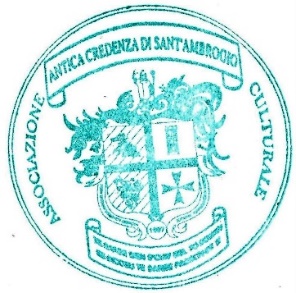                      La Direzione del Concorso 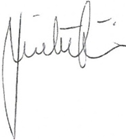                              Giuseppe Frattini  Il Presidente dell’Antica Credenza di Sant’Ambrogio   Milano, marzo 2024Già col patrocinio gratuito di:Consulta Lombarda Camera Confederale Assoc. Culturali LombardeAcademia dël Risôn - ALP Associazione Linguistica Padaneisa, Circolo Filologico Milanese Comitato Regionale Pro Loco Lombardia APS - Comune di Gromo - Ducato di Piazza PontidaFamiglia Bosina - Famiglia Comasca - Famiglia Meneghina-Società del GiardinoFondazione Milano Policroma - Tèra de Bérghem